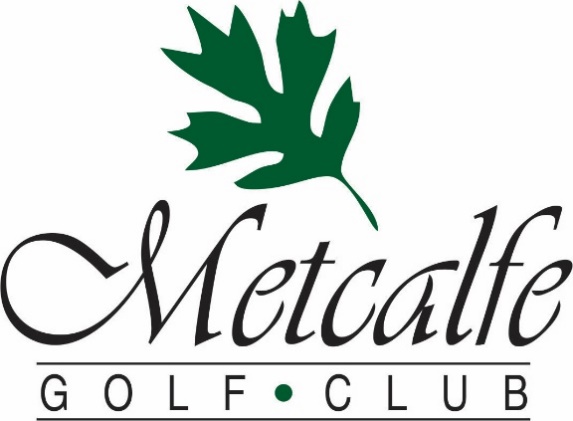 
2024 Tournament Rates & PackagesWe will work with you to ensure that our food, venue, and service create a day that you and your guests will enjoy and remember.Here are some of the benefits that Metcalfe Golf offers to tournament organizers:Experienced management and staff to help every step of the wayAmazing meals created by our professional ChefTwo scenic & beautiful golf courses to choose fromAbility to use our online store to handle registration and paymentAdvice and set up for fun on course contestsAssistance with fundraising ideasOur commitment to help you every step of the wayStart Formats:Tee Times:Tee times reduce the time commitment your players are making, they arrive for their tee off, experience a faster pace of play, and may leave right after golf or their meal.Provides the organizer more time to connect with each group before and after golf.Approximately 28 people may be accommodated each hour, meaning a group of 72 will take about 2.5 hours to start.Are available for any size group, any day of the week with any package.Shotgun Starts:Allow the entire group to start at the same time and all players will finish within a 1-hour period, allowing for everyone to dine at the same time.Are offered on a limited number of days through the golf season. Start Times: 18 Hole course 1pm or later. 9 Hole course flexible times available.Require a minimum spend on green fees, carts, food, or merchandise of $9000 before tax for an 18-hole course shotgun or $3500 before tax for a 9-hole course shotgun.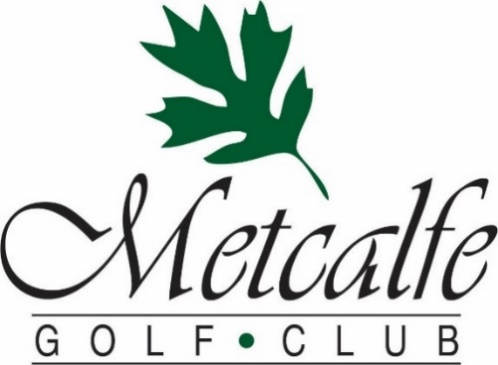 
2024 Tournament Rates (Subject to HST)2024 Regular Green Fee Rates
18 Holes:  $59 or with Cart $81.12		9 Holes: $35 or with Cart $47.17 
2024 Tournament Rates
18 Holes:  $50 or with Cart $70			9 Holes: $30 or with Cart $41
2024 Tournament Package DiscountsAdd $19-29 per person in Food & Beverage and receive $3.50 off the above ratesAdd $30-39 per person in Food & Beverage and receive $6 off the above ratesAdd $40+ per person in Food & Beverage and receive $8.50 off the above rates
Here are some of our most popular packages:Golf, Cart & BBQ Burger/Grilled Chicken Buffet	18 Holes $96		9 Holes $67Golf, Cart, Chicken & Pasta Buffet			18 Holes $104	9 Holes $75Golf, Cart & Roast Beef Buffet				18 Holes $110	9 Holes $81Golf, Cart & Steak Dinner Buffet				18 Holes $117	9 Holes $87All Package Prices include gratuity but are subject to 13% HST
Add a Custom Golf Gift to your packagesGolf Balls starting at $7.50 per sleeve.Hats, Towels, Water Bottles, and other gifts starting at $15Golf shirts and clothing starting at $30Classic Tournament BuffetsHickories Famous Roast Beef Buffet

Slow-roasted AAA Roast BeefMarinated in our special blend of spices with Red Wine “au Jus”
Penne Pasta in Sun-dried Tomato “Rose” Sauce 
Crisp Mixed Greens & Fresh Garden Vegetables with an assortment of Dressings
Oil and Vinegar Coleslaw 
Chef’s Seasonal Salad Selection
Creamy Broccoli, Bacon & Cheese Salad
Garlic and Rosemary Roasted Potatoes
Fresh Vegetable Medley
Fresh Baked Rolls
Fantastic Assorted Dessert Table  
Coffee, Tea 
$43From the FieldsMarinated AAA 10oz Striploin Steak grilled to your liking right off our BBQ
Herb Roasted Medley of Bermuda Onions, Sweet Bell Peppers & Local Mushrooms
Slow-baked PEI Potatoes with all the fixings
Crisp Mixed Greens & Fresh Garden Vegetables with an assortment of Dressings
Oil and Vinegar Coleslaw
Chef’s Seasonal Salad Selection
Fresh Baked Rolls
Fantastic Assorted Dessert Table  
Coffee, Tea

$48All Prices Are Per Person - 13% HST & 15% Gratuity are not includedHickories Garlic Chicken & Pasta Dinner Char-grilled Chicken s/w Our House Garlic Dipping Sauce
Penne Pasta in Pesto cream Sauce 
Crisp Mixed Greens & Fresh Garden Vegetables with an assortment of Dressings
Oil and Vinegar Coleslaw
1 Chef’s Seasonal Salad Selection 
Creamy Broccoli, Bacon & Cheese Salad
Garlic and Rosemary Roasted Potatoes
Fresh Vegetable Medley
Fresh Baked Rolls
Fantastic Assorted Dessert Table  
Coffee, Tea 

$35

Hickories Backyard BBQPerfect for Lunch or a Light Dinner
The Grill: Choice of Our House Marinated Chicken Breast or Angus Beef Pattie
Assorted Condiments & Toppings
Specially Seasoned Kettle Potato Chips
Crisp Mixed Greens & Fresh Garden Vegetables with an array of Dressings
Oil and Vinegar Coleslaw
The Chef’s Season Salad Selection
Assorted Dessert Squares
Coffee, Tea $26All Prices Are Per Person - 13% HST & 15% Gratuity are not includedPopular Pre-Tournament Lunch OptionsPre-Game Grill to Go Option #1
Choice of Grilled Angus Burger or Italian Sausage
$7.50
Pre-Game Grill to Go Option #2
Choice of Grilled Angus Burger or Italian Sausage
Choice of Non-Alcoholic Beverage & Chips
$12
Pre-Game Grill to Go Option #3
Choice of Grilled Angus Burger or Italian Sausage
Choice of Domestic Tall Boy & Chips
$17
Boxed Lunch
Turkey, Ham & Cheese Wrap with Lettuce and Tomato
Kettle Chips & Bottle of Water
$16
BURGER BBQ
Assorted Condiments & Toppings
Specially Seasoned Kettle Potato Chips
Crisp Mixed Greens & Fresh Garden Vegetables with an assortment of Dressings
Creamy Citrus Summer Coleslaw
$20
Ask us about a custom menu or these other great tournament favourites
Continental or Full Breakfasts
On Course Food & Drink Stations
Post golf-appetizers.All Prices Are Per Person - 13% HST & 15% Gratuity are not includedHickories 3 Course Table Service Meals
Soup or Salad Choice Of:Mixed Greens & Crisp Vegetables with our House Garlic Dressing
(upgrade to Caesar Salad for $3)
or 
Our Chef’s Soup CreationEntrees Choice Of:Char-grilled 10oz Alberta AAA Striploin  
Herb-Garlic Roasted Potato & Seasonal Vegetables 
orRoasted Red Pepper and Goat Cheese Stuffed Chicken
7oz Stuffed chicken supreme with light cream thyme sauce 
Herb-Garlic Roasted Potato & Seasonal Vegetables
orHickories Atlantic Salmon Filet
Topped with a Creamy White Wine-Dill Sauce 
Herb-Garlic Roasted Potato & Seasonal VegetablesDessert Choice Of:
Rich Chocolate Fudge Cake with Raspberry Coulis
or
Old Fashioned Carrot Cake with Cream Cheese Icing 
or
Decadent Pecan Pie with Maple Caramel Sauce$46(Steak Entrée $52)Meals for groups of 15 or moreTable Service Meals for groups of 15 or more
1 Soup or Salad, 1 Entrée & 1 Dessert must be chosen for the entire groupAll Prices Are Per Person - 13% HST & 15% Gratuity are not included